Dear Dr. Barwari,

As you may recall, you have been invited to review the following manuscript submitted to: Journal of the Brazilian Society of Mechanical Sciences and Engineering.

Manuscript Number:  BMSE-D-21-02037

Title:  Numerical CFD Simulation of a Horizontal Cyclonic Combustion Chamber for Burning Pulverized Biomass Solid Fuels

Unfortunately, we have not yet received your reply. Would you please be so kind to let me know whether you are able to review this manuscript by accessing the Journal's website and choose either accept or decline.

Your username is: ramzibarwari

If you forgot your password, you can click the 'Send Login Details' link on the EM Login page at https://www.editorialmanager.com/BMSE/.

If you are able to review this submission please click on this link:
https://www.editorialmanager.com/bmse/l.asp?i=479355&l=P4ZA3UV2

If you are not able to review this submission please click on this link: https://www.editorialmanager.com/bmse/l.asp?i=479357&l=0J2VHL0M

We are looking forward to receiving your reply. 

Thank you very much. 

With kind regards,
Springer Journals Editorial Office
Journal of the Brazilian Society of Mechanical Sciences and Engineering


This letter contains confidential information, is for your own use, and should not be forwarded to third parties.

Recipients of this email are registered users within the Editorial Manager database for this journal. We will keep your information on file to use in the process of submitting, evaluating and publishing a manuscript. For more information on how we use your personal details please see our privacy policy at https://www.springernature.com/production-privacy-policy. If you no longer wish to receive messages from this journal or you have questions regarding database management, please contact the Publication Office at the link below.

__________________________________________________
In compliance with data protection regulations, you may request that we remove your personal registration details at any time.  (Use the following URL: https://www.editorialmanager.com/BMSE/login.asp?a=r). Please contact the publication office if you have any questions.Thu, Dec 23, 2021, 8:15 AM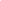 